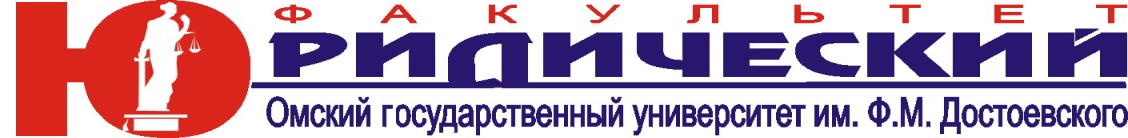 П Р О Г Р А М М АКРУГЛОГО СТОЛА«ПРОБЛЕМЫ НАЗНАЧЕНИЯ И ИСПОЛНЕНИЯ УГОЛОВНОГО НАКАЗАНИЯ И МЕР УГОЛОВНО-ПРАВОВОГО ХАРАКТЕРА»(12 апреля 2024 г.)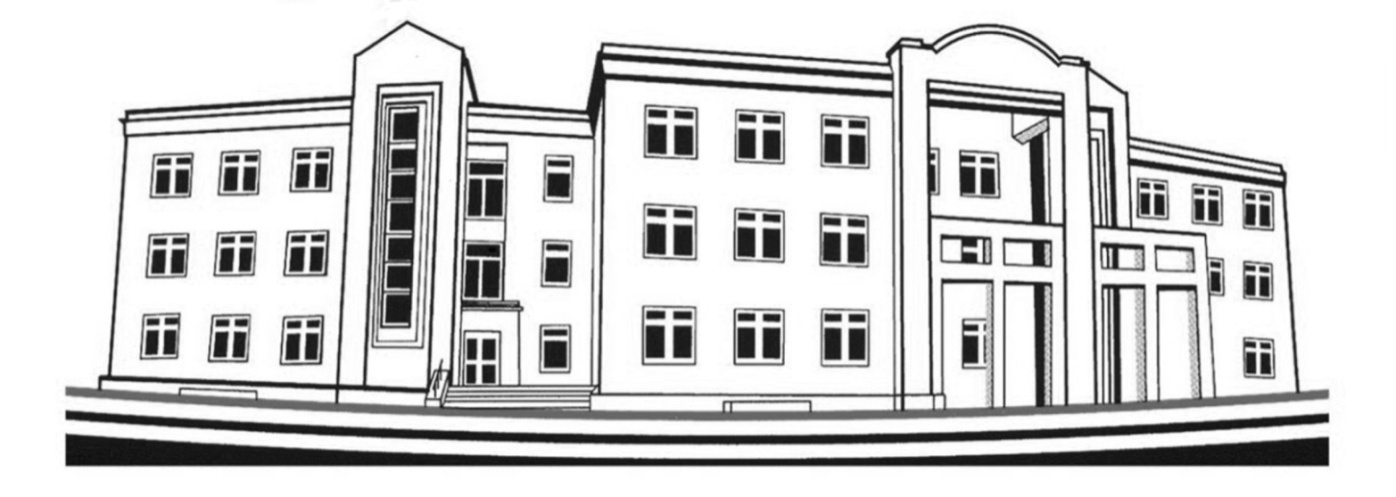 Омск – 2024Круглый стол проводится в очном формате по адресу:Юридический факультет Омского государственного университета им. Ф.М. Достоевского, 
7 учебный корпус, ул. 50 лет Профсоюзов, 100/1и онлайн-формате на платформе Google Meet,ссылка для участия https://meet.google.com/ngg-yskh-siqНачало в 14.00 ч.ауд. 315  Открытие круглого столаКлейменов Михаил Петрович, д-р юрид. наук, профессор, заслуженный деятель науки РФ, заведующий кафедрой уголовного права и криминологии Омского государственного университета им. Ф.М. Достоевского Приветственное слово: Трутаева Анна Васильевна, канд. юрид. наук, заместитель декана по развитию юридического факультета Омского государственного университета 
им. Ф.М. Достоевского Модераторы: Клейменов Михаил Петрович, доктор юрид. наук, профессор, заслуженный деятель науки РФ, заведующий кафедрой уголовного права и криминологии Омского государственного университета им. Ф.М. Достоевского;Степашин Виталий Михайлович, доктор юрид. наук, доцент, профессор кафедры уголовного права и криминологии Омского государственного университета им. Ф.М. Достоевского;Урусов Александр Алексеевич, канд. юрид. наук, доцент, доцент кафедры уголовного права и криминологии Омского государственного университета им. Ф.М. ДостоевскогоРегламент выступлений: 10 – 15 мин.ВЫСТУПЛЕНИЯМетодология изучения практики назначения наказанияКлейменов Михаил Петрович – заведующий кафедрой уголовного права и криминологии Омского государственного университета им. Ф.М. Достоевского, 
доктор юрид. наук, профессор, заслуженный деятель науки Российской Федерации, (г. Омск)Опыт уголовно-правового регулирования штрафа 
в СНГ Бабурин Василий Васильевич – профессор кафедры криминологии и профилактики преступлений Омской академии МВД России, доктор юрид. наук, профессор 
(г. Омск)Пробационное право – самостоятельная отечественная юридическая отрасль: постановка теоретической гипотезыТепляшин Павел Владимирович – профессор кафедры уголовного права и криминологии Сибирского юридического института МВД России, доктор юрид. наук, профессор (г. Красноярск)Правовое регулирование применения штрафа 
в зарубежном уголовном законодательствеЭнхтур Жамбалрагчаа – старший оперативный сотрудник воспитательной колонии для несовершеннолетних Главного управления судебных решений Монголии (г. Улан-Батор, Монголия)Введение института пробацииВоронина Оксана Владимировна – начальник отделения исполнительной и постпенитенциарной пробации УФСИН России по Омской области;Проблемы назначения наказания в виде принудительных работХроменок Вадим Владимирович – председатель судебного состава судебной коллегии по уголовным делам Омского областного суда (г. Омск)Освобождение от уголовной ответственности: современные реалии Рагозина Ирина Григорьевна – заведующий кафедрой уголовного права и процесса Сибирского юридического университета, канд. юрид. наук, доцент 
(г. Омск)Проблемы уголовной ответственности и наказания за незаконную миграциюВласов Юрий Александрович – доцент кафедры уголовного права Омской академии МВД России, канд. юрид. наук, доцент (г. Омск)Профилактика повторных преступлений среди осужденных за экстремизмСтупина Светлана Александровна – доцент кафедры судебной экспертизы Сибирской пожарно-спасательной академии ГПС МЧС России, канд. юрид. наук, доцент (г. Железногорск, Красноярский край)Проблемы исполнения уголовного наказания 
в виде обязательных работУрусов Александр Алексеевич – доцент кафедры уголовного права и криминологии Омского государственного университета им. Ф.М. Достоевского, канд. юрид. наук, доцент (г. Омск)Защита интересов Российской Федерации как новое обстоятельство, исключающее преступность деянияНиколаев Константин Дмитриевич – заместитель начальника кафедры уголовного права Омской академии МВД России, кандидат юридических наук, доцент (г. Омск)Эффективность наказаний за преступления против правосудия Чекмезова Елена Ивановна – доцент кафедры уголовного права и процесса Сибирского юридического университета, канд. юрид. наук, доцент (г. Омск)О формализации назначения наказания при смягчающих и отягчающих обстоятельствахСтепашин Виталий Михайлович – профессор кафедры уголовного права и криминологии Омского государственного университета им. Ф.М. Достоевского, 
доктор юрид. наук, доцент (г. Омск)Специальные правила назначения наказания, связанные с применением упрощенных уголовно-процессуальных процедурБоярская Александра Владимировна – доцент кафедры уголовного права и криминологии Омского государственного университета им. Ф.М. Достоевского, канд. юрид. наук (г. Омск)Наказание в виде лишения специального, воинского или почётного звания, классного чина и государственных наградПестерева Юлия Сергеевна – доцент кафедры уголовного права и процесса Сибирского юридического университета, канд. юрид. наук, доцент (г. Омск)Практика назначения наказания за преступления против культурыСейбол Екатерина Михайловна – старший преподаватель кафедры уголовного права и криминологии Омского государственного университета 
им. Ф.М. Достоевского, канд. юрид. наук (г. Омск)Проблемы назначения принудительных мер медицинского характера лицам с психическими аномалиямиНикульченкова Елена Владимировна – доцент кафедры уголовного права и криминологии Омского государственного университета им. Ф.М. Достоевского, канд. юрид. наук, доцент (г. Омск)Проблемы применения и исполнения принудительных мер медицинского характераСопин Илья Олегович – преподаватель кафедры уголовного права и криминологии Омского государственного университета им. Ф.М. Достоевского 
(г. Омск) «Telegram» – площадка для координации террористических действийШпак Алёна Алексеевна – аспирант кафедры уголовного права и криминологии Омского государственного университета им. Ф.М. Достоевского 
(г. Омск)Проблема назначения и исполнения наказания в виде исправительных работГлушкова София Эдуардовна – магистрант юридического факультета Омского государственного университета им. Ф.М. Достоевского (г. Омск)Новое основание освобождения от уголовной ответственностиНиколаева Екатерина Константиновна – магистрант юридического факультета Омского государственного университета им. Ф.М. Достоевского (г. Омск)Ошибки, допускаемые судами при назначении наказанияЦой Мария Викторовна – магистрант юридического факультета Омского государственного университета 
им. Ф.М. Достоевского (г. Омск)Проблемы назначения и исполнения наказания в виде ограничения свободы Махмудов Закир Махмудович – магистрант юридического факультета Омского государственного университета им. Ф.М. Достоевского (г. Омск)Проблемы применения отсрочки отбывания наказания больным наркоманиейМачина Вячеслав Сергеевич – магистрант юридического факультета Омского государственного университета им. Ф.М. Достоевского (г. Омск)Актуальные проблемы назначения наказаний несовершеннолетнимТакидзе Артур Эдуардович – магистрант юридического факультета Омского государственного университета им. Ф.М. Достоевского (г. Омск)Участники дискуссииЦелько Евгений Владимирович – помощник прокурора Омской прокуратуры по надзору за соблюдением законов в исправительных учреждениях;Садуев Ермек Амантаевич – начальник отдела организации исполнения наказаний, не связанных с изоляцией осужденных от общества УФСИН России по Омской области;Хованский Вячеслав Павлович – старший инспектор по особым поручениям отделения исполнительной и постпенитенциарной пробации УФСИН России по Омской области;Для заметок